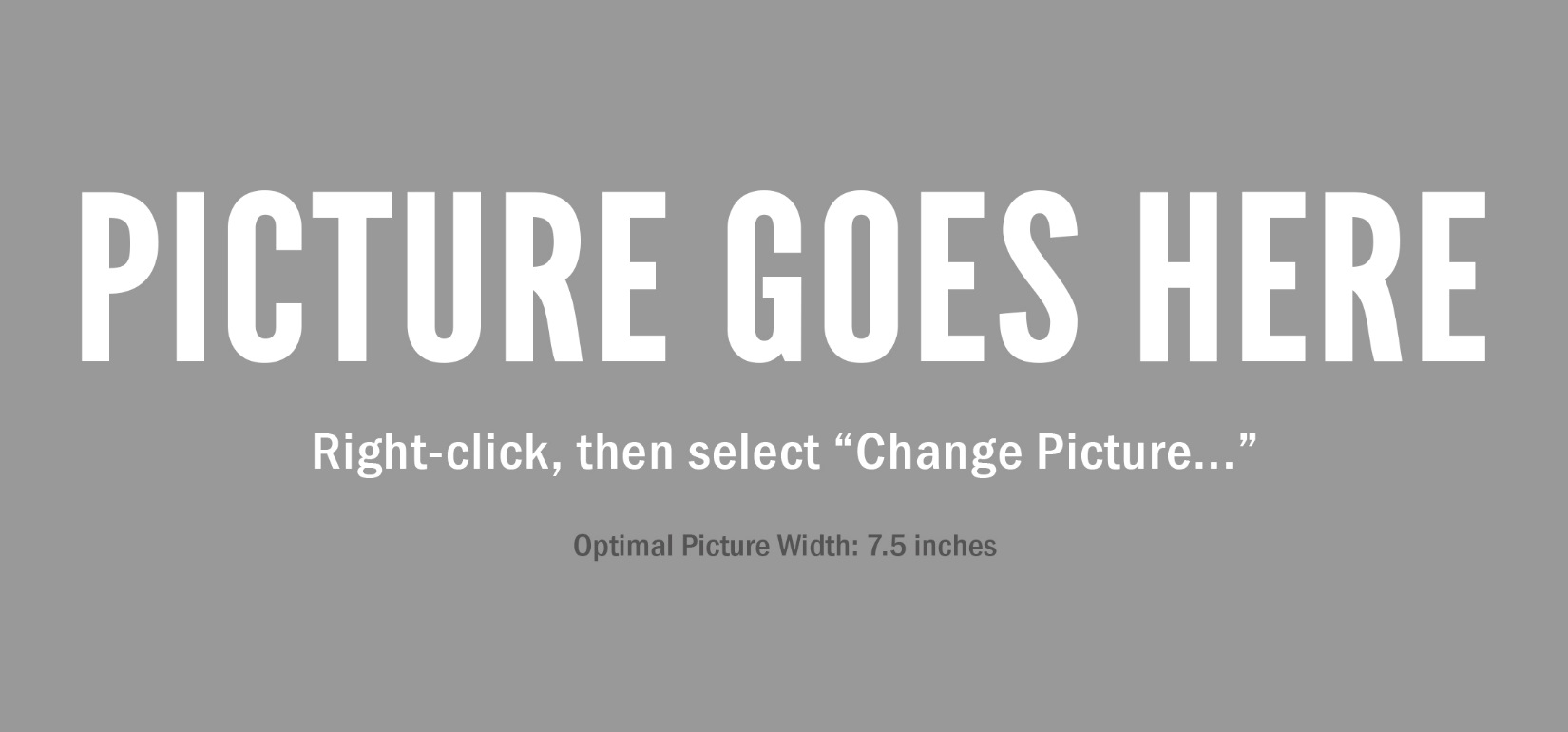 Event TitleSubtitleday, DateTime | LocationThis event is free and open to the public. Seating may be limited.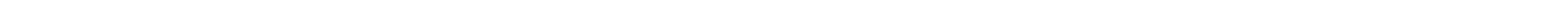 Event description text goes here. Event description text goes here. Event description
text goes here. Event description text goes here. Event description text goes here.
Event description text goes here. Event description text goes here. Event
description text goes here. Event description text goes here. Event
description text goes here. Event description text goes here.